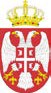 Република СрбијаАутономна Покрајина ВојводинаОпштина АпатинОПШТИНСКА УПРАВА ОПШТИНЕ АПАТИНКомисија за јавну набавку мале вредностиБрој: 404- 656/2017-IVДатум: 27.9.2017. годинеАпатинНа  основу  члана  108.  Закона  о  јавним  набавкама  („Службени  гласник  РС“,  бр.  124/2012,14/2015,68/2015 у даљем тексту: Закон), Начелник општинске управе општине Апатин доноси:ОДЛУКУО ДОДЕЛИ УГОВОРАУговор за јавну набавку добра – бр. 45/2017 - „Набавка канти за одлагање комуналног отпада за индивидуална домаћинства ” додељују се понуђачу:1. МНГ Пластик – Гогић доо, Инђија, Краља Петра I бб, ИнђијаОбразложењеНаручилац  Општинска управа општине  је  спровела  поступак  јавне  набавке добра – бр. 45/2017 - „Набавка канти за одлагање комуналног отпада за индивидуална домаћинства ”, а на основу Одлуке о покретању поступка јавне бр. 404-656/2017-IV од дана 12.9.2017. године.У смислу члана 57. Закона, дана 15.9.2017. године позив за подношење понуда и конкурсна документација објављени су на Порталу јавних набавки, и интернет страници наручиоца. Рок за достављање понуда је био до 26.9.2017. године до 12,00 часова. На основу јавног позива, благовремено су пристигле понуде следећих понуђача:1. МНГ Пластик – Гогић доо, Инђија, Краља Петра I бб, ИнђијаПоступак отварања понуда вођен је дана  26.9.2017. године са почетком у 12,30 часова. На основу члана 104. став 6. Закона, записник о отварању понуда достављен је понуђачима који нису учествовали у поступку отварања понуда.Након отварања понуда, приступило се стручној оцени понуде и сачинио извештај о њој.У  извештају о стручној оцени понуде, бр. 404-656/2017-IV од дана 27.9.2017.године, констатовано је следеће:1.	Предмет и процењена вредност јавне набавкеПредмет  јавне  набавке добра – бр. 45/2017 - „Набавка канти за одлагање комуналног отпада за индивидуална домаћинства ”Назив и ознака из општег речника набавки     39224330  КантеПроцењена вредност јавне набавке: 2.500.000,00 динара без ПДВ2.	Укупно је пристигла 1 (једна) понуда и то:1.  МНГ Пластик – Гогић доо, Инђија, Краља Петра I бб, Инђија3.	Критеријум за доделу уговора избор најповољније понуде је „најнижа понуђена цена“Одлука  о  додели  уговора  о  јавној  набавци добра – бр. 45/2017 - „Набавка канти за одлагање комуналног отпада за индивидуална домаћинства ” је „најниже понуђена цена“.4.	Ранг листа прихватљивих понуда применом критеријума за доделу уговора:5. Ранг листа неприхватљивих понуда применом критеријума за доделу уговора:НЕМА6. Ранг листа опозваних понуда:НЕМА7. Назив понуђача коме се додељује уговор	1. МНГ Пластик – Гогић доо, Инђија, Краља Петра I бб, ИнђијаНа основу горе изнетог, одлучено је као у изреци ове одлуке.Поука о правном леку: Против ове одлуке понуђач може поднети захтев за заштиту права у року од 5 (пет) дана од дана објављиваља Одлуке на Порталу јавних набавки, на начин предвиђен чланом 149. Закона.НАЧЕЛНИК ОПШТИНСКЕ УПРАВЕ дипл.правник Недељко ВученовићР. бр.Назив понуђачаПонуђена ценабез ПДВ-а  у РСДПонуђена ценаса ПДВ –ом у РСД1.МНГ Пластик – Гогић доо, Инђија, Краља Петра I бб, Инђија1.596.000.001.915.200,00